Acceso (acceso.ku.edu)Unidad 4, Almanaque¿Qué es el corrido mexicano?Los Tigres Del Norte - Contrabando Y Traición (En Vivo)(Música de fondo, acordeón sobresale) (Aplausos y público cantando en la actuación)Salieron de San Isidro procedentes de Tijuana
Traían las llantas del carro repletas de hierba mala 
Eran Emilio Barela y Camelia la TejanaPasaron por San Clemente, los paró la inmigración
Les pidió sus documentos, les dijo ¿de dónde son?
Ella era de San Antonio, una hembra de corazónUna hembra si quiere a un hombre por él puede dar la vida
Pero hay que tener cuidado si esa hembra se siente herida 
La traición y el contrabando son cosas incompartidasA Los Ángeles llegaron, a Hollywood se pasaron
En un callejón oscuro las 4 llantas cambiaron
Allí entregaron la hierba y ahí también les pagaronEmilio dice a Camelia hoy te das por despedida 
Con la parte que te toca tú puedes rehacer tu vida
Yo me voy para San Francisco con la dueña de mi vidaSonaron siete balazos Camelia a Emilio mataba
La policía solo halló una pistola tirada 
Del dinero y de Camelia… nunca más se supo nadaThis work is licensed under a 
Creative Commons Attribution-NonCommercial 4.0 International License.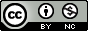 